Science 10 – Notes: (Chapter 18.1-18.2)						Describing Earthquakes: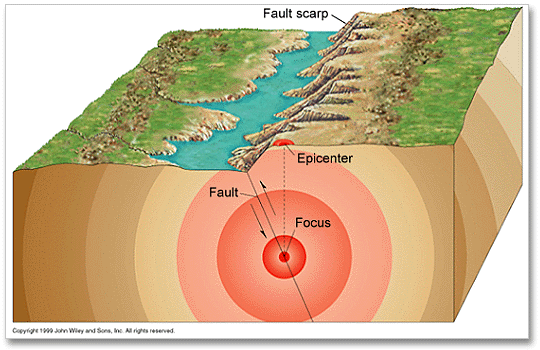 The ________________ of the earthquake is where the the pressure is finally released.The  ________________ is the point on the surface directly above the focusEarthquakes occur at different __________________, depending on the _____________________________.Earthquakes at the ______________________ usually cause more damage.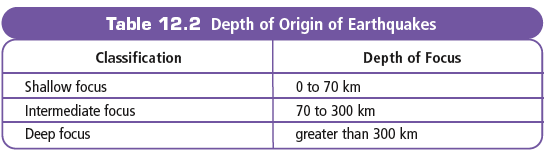 Earthquakes produce __________________________________.Types of Earthquake Waves: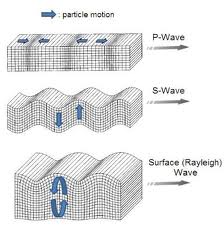 There are three types of seismic waves;__________________________________________________________________________________________P and S waves are always made during earthquakesP-Waves:The __________________ seismic waveThe ground _________________ and ________________In the direction the wave is travellingCan travel through ______________________________S-Waves:2nd fastest waveThe ground moves ________________________ to the direction of the waveTravels through ________________ only
L-Waves:__________________ waveTravels on the _________________ of the earthGround moves in _________________________Seismic Waves:Comparing how __________________ travel through the Earth can tell us if the Earth is ________________, or _________________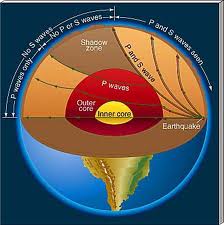 The Richter Scale1 increase in magnitude = ____________________________A magnitude 6 earthquake is ___________________ more powerful than a 4.Since seismic waves travel at _____________________________, a distance-time graph can ___________ where the focus was.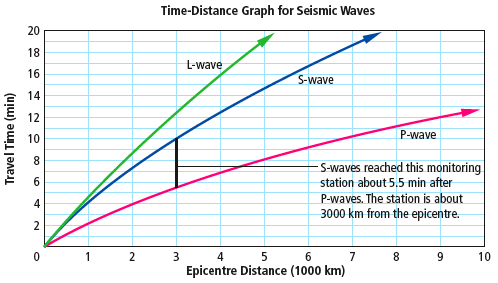 